Приложение №13Средно училище за хуманитарни науки и изкуства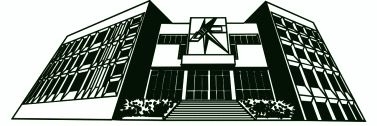 “Константин Преславски”		Утвърждавам:  Директор:………………..                                       /Емил Груев/   П Л А НЗА ДЕЙНОСТТА НА УЧИЛИЩНАТА КОМИСИЯ ПО БЕЗОПАСНОСТ НА ДВИЖЕНИЕТО2020- 2021 учебна годинаВарна, 2020 г.	Проблемите, свързани с безопасността на движението по пътищата, основателно занимават не само специалистите, но и цялата наша общественост. Увеличената интензивност на движението изисква постоянни грижи за опазване живота на хората и по-добра лична подготовка на всеки участник в движението. От поведението, уменията и подготовката на човека като водач на превозно средство, като пътник и като пешеходец зависи в най-голяма степен безопасността на движението.I. ОСНОВНИ ЗАДАЧИ1. Учениците от V, VI и VII клас задължително изучават в часа на класа правилата за движение по пътищата, съгласно одобрената учебна програма за V, VI и VII клас.2. Усъвършенстване съдържанието и методиката за обучение на учениците по БДП.3. Значително присъствие на разнообразни форми в обучението по безопасност на движението по пътищата с цел опазване на учениците. II. ОРГАНИЗАЦИОННИ ЗАДАЧИДа се формира съставът на комисиата:Отг: Павел ИвановСрок: 08.09.2020 г.2. Приемане на плана на комисията за новата учебна година.Отг: Павел ИвановСрок: 14.09.2020 г.3. Разработване на план за организиране на обучението по БД през следващата учебна година Отг: Павел ИвановСрок: 13.06.2021 г.III. ДЕЙНОСТИ И МЕРОПРИЯТИЯ ПО ОСНОВНИТЕ ЗАДАЧИ И ОРГАНИЗАЦИОННИ ЗАДАЧИЧасовете за изучаване на правилата за БДП в V, VI и VII клас - по 6 часа годишно за всяка паралелка от хорариума за час на класа да се заложат на отделен ред в Списък Образец N: 1.Отг: Даниела ГеоргиеваСрок: 15.09.2020 г.2. Да се осигурят необходимите учебни средства (учебни тетрадки по БДП) за учениците от V, VI и VII клас, и методическото указание за учителите.					Отг: Иван Савов и класните ръководители на V - VII класСрок: 21.09.2020 г.3. Обезопасяване района на училището съвместно с община Варна – пътни знаци, пешеходни пътеки, обезопасителни съоръжения, хоризонтална маркировка.Отг: Павел ИвановСрок: 14.09.2020 г. Да се осигури допълнителна вътрешноучилищна методическа дейност с учителите, които ще преподават правилата за БД по пътищата в V, VI и VII клас.Отг: Павел ИвановСрок: през годината5. По време на учебната година преподаденият учебен материал, съгласно учебните програми за V, VI и VII клас, да се отразява в дневника на всеки клас.Отг. Иван ЗлатевСрок: постоянен6. Класните ръководители да провеждат беседа-разговор за поведението на учениците като участници в пътното движение всяка четвърта седмица от месеца.Отг: класните ръководителиСрок: постоянен7. Извършване на текущ контрол на учебния процес по БД.Отг: Д. Николов, Б. Ангелов, В. КрачуноваСрок: постоянен8. Да се разработят тестове за оценка на знанията и уменията на учениците и да се провеждат тестови проверки в края на всеки срок.Отг: Павел Иванов, класните ръководителиСрок: през годината9. С учениците от V и VI клас учителите да провеждат ежедневно в края на третия час „минутка” - краткотрайно занимание, напомняне за БД и задълженията на учениците за безопасно поведение на улицата.Отг: Всички учителиСрок: постоянен10. Подготвяне и изпращане на информация в РУО гр. Варна за работата в училище по БДП през учебната година.Отг: Павел ИвановСрок: съгласно срокове на РУО11. Учителите, които ще преподават правилата за БД по пътищата, да се запознаят с промените в Закона за движение по пътищата.Отг: учителите, преподаващи БДСрок: 14.09.2020 г.12. На родителските срещи да се разглеждат теми, свързани с БД и ролята на родителите за възпитанието на безопасно поведение на учениците като участници в движението.Отг: класните ръководителиСрок: постоянен13. Във фоайето на училището да се поставят периодично материали по БДП.Отг: Павел Иванов, Гергана РусатеваСрок: постояненIV. АКТУАЛНА ИНФОРМАЦИЯ И ОБМЯНА НА ОПИТПрез годината да се обсъдят беседи и лекции, които отдел КАТ и СБА изпращат по училищата.Отг: Павел ИвановСрок: постоянен2. Да се проучва и внедрява опитът на другите училищни комисии по БДП, за да може всичко положително и рационално да се внедрява в нашата практика. Отг: Павел ИвановСрок: постоянен